Всероссийский педагогический конкурс  «Эффективные практики дошкольного образования»Непосредственно образовательная деятельностьОО «Социально – коммуникативное развитие»в средней группе «Б»на тему: «Играть с огнем опасно…»Выполнила:воспитатель МАДОУ ДС № 4 МО Темрюкский районКорниенко Елена Дмитриевна2022Педагогическая цель: Формирование первичных представлений о работе пожарных, причинах возникновения пожара.Образовательные области:«Социально- коммуникативное развитие», «Познавательное развитие»,«Речевое развитие».Виды детской деятельности: познавательная, коммуникативная, игровая, двигательная.Программное содержание:Образовательные задачи:Знакомить детей с работой пожарных, причинами возникновения пожаров.Дать представления о транспорте специального назначения; о трудовых действиях, некоторых орудиях труда, результатах труда.Развивающие задачи:Расширять представления детей о предметах, событиях, выходящих за пределы привычного им ближайшего окружения.Содействовать развитию внимания, любознательности через игровую деятельность; понятному высказыванию суждений.Воспитательные задачи:Продолжать формировать представления о том, что хорошо, что плохо.Воспитывать уважение к профессии пожарного.Предварительная работа:Рассматривание иллюстраций, беседы, целевая прогулка к пожарному щиту на территории детского сада; чтение художественной литературы.Материал (средства реализации):Макет, состоящий из модулей: пожарная часть, двухэтажный дом, фигурки людей, пожарные, «огонь»; пожарные машины; макет спичечной коробки с куклой-спичкой; дидактические картинки «Профессии»; иллюстрированная книга с потешкой «Кошкин дом»; книга «Пожарные» с иллюстрациями.Ход образовательной деятельности:Воспитатель обращает внимание детей на необычный предмет в группе.Рассматривают его.Воспитатель. Это что за коробок? Он не низок не высок.                       Кто-кто в коробочке живет?                       Кто-кто в невысоком живет? (открывает)                       А живет в нем спичка!                       Спичка – невеличка!(показывает детям)Спичка – Посмотрите, ребята, какая я красивая!                 Хотите со мной поиграть?Воспитатель. Ребята, а разве можно играть со спичкой?                  А почему нельзя?                  Что может случиться?                  Деревянные сестрички                  В коробочке – это…спички.                  Вы запомните, друзья,                  Детям спички брать…нельзя!Воспитатель. Так что же может привести к пожару:                  - рисование? (нет)                  - чтение? (нет)                  - поджигание бумаги? (да)                  - пение? (нет)                  - лепка из пластилина? (нет)                  - игра с мячом? (нет)                  - игра со спичками? (да)                  Помните, мы с вами учили: «Спички детям – не игрушки»                  А когда случается пожар, на помощь людям приходят…(пожарные).                  Рассмотреть дидактические картинки «Профессии».                  Предложить детям найти – пожарного.                  - Почему вы думаете, что это – пожарный?Воспитатель. А помните какая беда случилась у кошки?                    (Показывает картинку из книги «Кошкин дом»)                    Динамическая пауза.                    Дон, дон, дон, дон (дети кулачком правой руки, стучат по ладошке левой)                    Загорелся кошкин дом (машут над головой руками)                    Кошка выскочила (вытягивают руки вперед)                    Глаза выпучила (раскрывают ладошки, разведя пальцы)                     Залить не умеет(качают головой вправо - влево).                    Дон, дон, дон, дон (повторяется движение)                    Погорел весь кошкин дом (поднимают руки вверх, выполняют наклон вперед)                    Где теперь кошечке жить? (качают головой вправо - влево)Воспитатель. А если бы кошка вызвала пожарных, они бы обязательно ей помогли.Показывает иллюстрации о работе пожарных из книги «Пожарные»Затем рассказ воспитателя, иллюстрированный обыгрыванием ситуации на макете с использованием модулей: пожарная часть, дом, фигурок людей, пожарных, пожарных машин.Пожарные всегда готовы отправиться на вызов.В пожарных машинах баки заполнены водой и пеной,Есть на машинах специальные лестницы для спасения с многоэтажных домов. (показывает машины)Если кто – то звонит и сообщает о пожаре, раздается громкий сигнал. Все пожарные бегут к своим машинам и готовятся к выезду.(расставляет фигурки пожарных)Включив сирены,(звук сирены) пожарные машины мчатся на место пожара. (выполняют действия)Нужно быстро помочь тем, кто попал в беду.Приехав на место, пожарные принимаются за дело: по лестницам поднимаются на верхние этажи (выдвигаются лестницы), чтобы спасти людей и животных,Разворачивают шланги и начинают тушить пламя.(разворачивают «шланг»)«Пожар» успешно потушен.Схватка с огнем – этот трудное дело.Воспитатель. Ребята, как вы думаете, профессия пожарного очень нужна людям? (Все пожарные – сильные и смелые люди. Днем и ночью они готовы прийти на помощь  если вдруг случиться беда).Что еще вы узнали?Играть с огнем очень опасно!Спички детям не игрушки!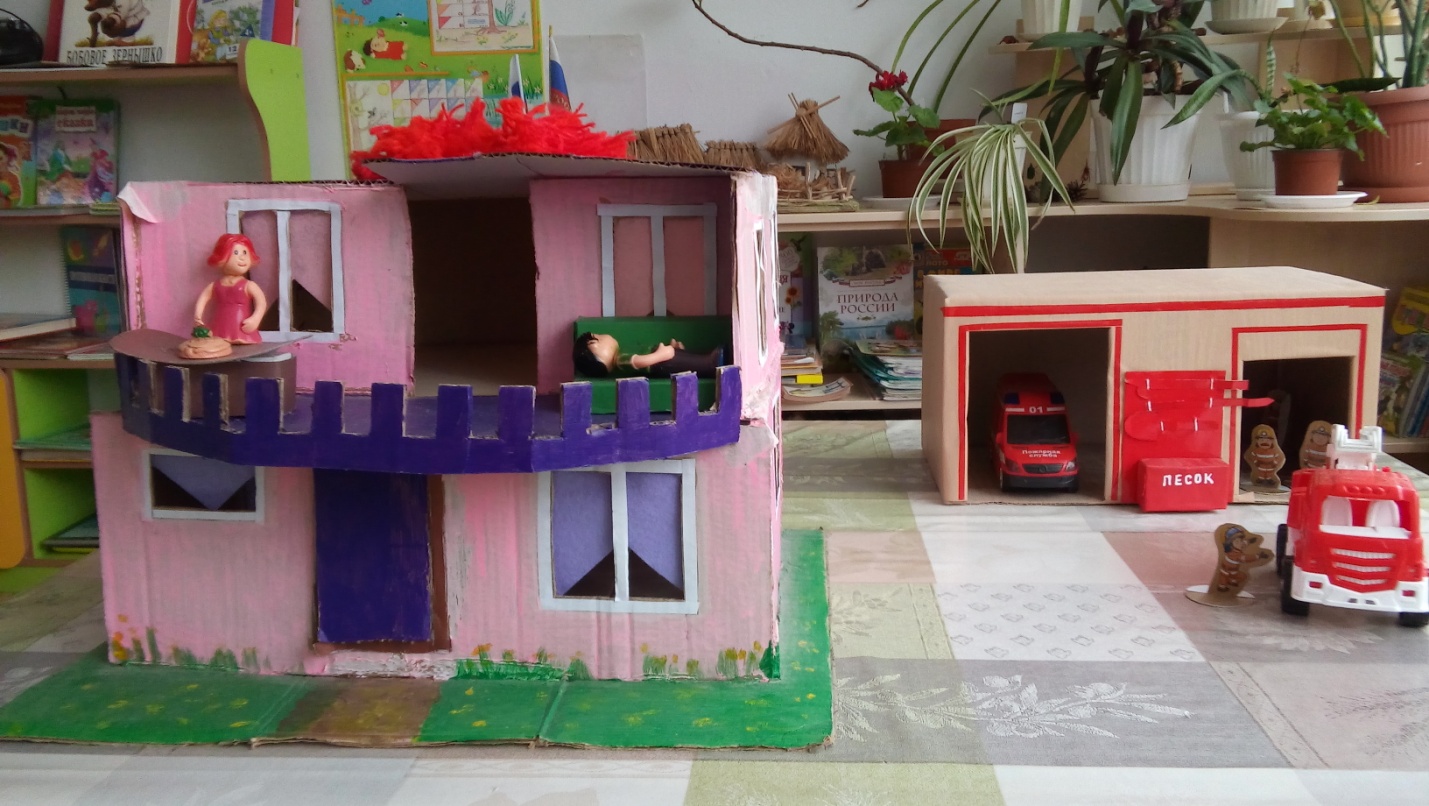 